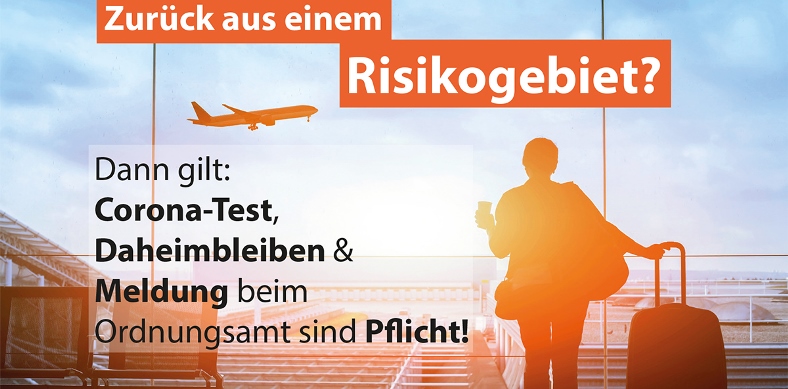 Wer aus einem Risikogebiet nach Baden-Württemberg einreist, ist verpflichtet, einen Corona-Test durchführen zu lassen, sich beim Ordnungsamt zu melden und sich zunächst in Quarantäne zu begeben.Folgende Regelungen gelten für Einreisende ab 11. Januar 2021: Einreise aus einem RisikogebietCorona-Test 48 Stunden vor oder unmittelbar nach der Einreise (Corona-Test Nr. 1)Ordnungsamt über Einreise benachrichtigen bzw. digital unter www.einreiseanmeldung.deVorlage des 1. Corona-TestUnmittelbare Absonderung für mind. 10 Tage nach Einreise2. Corona-Test frühestens 5 Tage nach Einreiseseit 16.12.2020 keine kostenlose Testung für asymptomatische Personen mehr!Absonderung einhalten bis das Testergebnis bekannt ist und dem Ordnungsamt mitgeteilt wurde. Bei negativem Testergebnis und auftretenden Symptomen bitte Rücksprache mit dem Hausarzt bzw. der Hausärztin halten, ob ein erneuter Corona-Test durchgeführt werden sollteAusnahmen für Pendler und bestimmte Berufsgruppen sind möglich, Abstimmung mit dem Ordnungsamt erforderlichEinreise aus einem Nicht-Risikogebietkeine verpflichtende Testung, keine kostenlose Testungbei Krankheitszeichen Rücksprache mit dem Hausarzt bzw. der Hausärztin, ob ein Corona-Test durchgeführt werden sollteWo können Sie sich testen lassen? In Baden-Württemberg gibt es derzeit unter anderem folgende Teststationen:Flughafen StuttgartBaden-AirparkDie Kontaktdaten entsprechender Schwerpunktpraxen in Ihrer Nähe finden Sie hier:Corona-SchwerpunktpraxenDiese können auch unter der Telefonnummer 116 117 erfragt werden.Weitere Informationen:Informationen für Reisende und Pendler (Bundesregierung)Corona-Verordnung Einreise-QuarantäneHäufige Fragen zu Einreise-Quarantäne und Testung